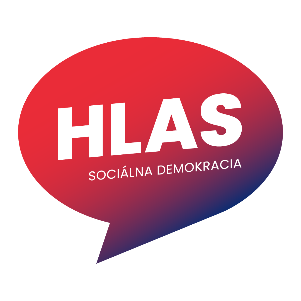 DAROVACIA ZMLUVA uzatvorená podľa § 628 a nasl. zákona č. 40/1964 Zb. Občiansky zákonník v znení neskorších predpisov a § 23 zákona č. 85/2005 Z.z. o politických stranách a politických hnutiach v znení neskorších predpisov (ďalej len „Zmluva“)Darca 		Meno a priezvisko:	..................................................	Rodné číslo:		..................................................Adresa trv. pobytu:	..................................................	Názov banky:		..................................................Číslo účtu/IBAN: 	..................................................E-mailová adresa:	..................................................(ďalej len ,,Darca”)Obdarovaný	 Názov:			HLAS – sociálna demokracia IČO: 			53258070DIČ:			2121349516Číslo registrácie: 	SVS-OVR1-2020/022536Sídlo: 			Lazaretská 2400/15, 811 08 BratislavaŠtatutárny orgán:	Ing. Peter Pellegrini, predseda stranyNázov banky: 		Slovenská sporiteľňa a.s.Číslo účtu/IBAN 	SK90 0900 0000 0051 7467 0672E-mailová adresa: (ďalej aj ako ,,Obdarovaný” alebo „HLAS – SD“)(Darca a Obdarovaný ďalej spolu len „Zmluvné strany“)I.Vyhlásenia Zmluvných stránObdarovaným je politická strana zaregistrovaná Ministerstvom vnútra Slovenskej republiky v zmysle zákona č. 85/2005 Z.z. o politických stranách a politických hnutiach.Účelom darovania je materiálna podpora činnosti Obdarovaného, ktorú vyvíja ako politická strana HLAS – SD v súlade s jej stanovami. Zmluvné strany vyhlasujú a potvrdzujú, že s výnimkou uvedeného všeobecného účelu je dar podľa tejto Zmluvy poskytnutý ako bezpodmienečný a nie je priamo ani nepriamo spojený s akýmikoľvek požiadavkami Darcu, ani nesúvisí so žiadnou výhodou, službou alebo plnením či očakávaním alebo prísľubom výhody, služby alebo plnenia Darcovi alebo tretej osobe.Darca vyhlasuje a potvrdzuje, že túto Zmluvu uzatvára vo svojom mene a na svoj účet, nekoná pritom z poverenia tretej osoby, akékoľvek peňažné plnenie, ktoré na základe tejto Zmluvy poskytne politickej strane HLAS – SD pochádza z jeho majetku, nemá nezákonný pôvod a nepochádza z trestnej činnosti alebo z účasti na trestnej činnosti.Darca vyhlasuje a potvrdzuje, že má trvalý pobyt na území Slovenskej republiky.Obdarovaný vyhlasuje, že predmet daru bude slúžiť II.Predmet Zmluvy a spôsob darovaniaPredmetom Zmluvy je poskytnutie peňažného daru vo výške .......................................,- EUR ( slovom ........................................................eur), ktorý Darca daruje a prenecháva Obdarovanému a Obdarovaný tento dar s vďakou prijíma.Darca poskytne Obdarovanému peňažný dar do 15 pracovných dní od uzavretia tejto Zmluvy bezhotovostným prevodom na bankový účet Obdarovaného, ktorý je uvedený v záhlaví tejto Zmluvy.III.Práva a povinnosti Zmluvných stránZmluvné strany sa dohodli, že Obdarovaný je kedykoľvek oprávnený na základe vlastného uváženia vrátiť dar alebo jeho časť Darcovi; politická strana HLAS – SD postupuje týmto spôsobom najmä v prípadoch, ak je povinná dar vrátiť na základe zákona alebo ak to vyžadujú Pravidlá prijímania darov, ktoré Obdarovaný podľa potreby prijíma a zverejňuje na svojom webovom sídle.V prípade, ak Darca poruší záväzky podľa článku I bod 2 tejto zmluvy alebo sa niektoré z jeho vyhlásení podľa tejto Zmluvy ukáže ako nesprávne, neúplné alebo nepravdivé, je Obdarovaný oprávnený písomne odstúpiť od tejto Zmluvy.IV.Záverečné ustanoveniaDarca berie na vedomie a súhlasí, že Obdarovaný, ktorým je politická strana HLAS – SD bude zverejňovať na svojom webovom sídle údaje Darcu v rozsahu meno, priezvisko a adresa trvalého pobytu Darcu a (aktuálnu) hodnotu peňažného daru a plniť ďalšie povinnosti súvisiace s údajmi osoby Darcu v zmysle zákona č. 85/2005 Z.z. o politických stranách a politických hnutiach (najmä vedenie evidencie darov, zverejňovanie zoznamu darcov). Darca sa zaväzuje, že politickej strane HLAS – SD oznámi akékoľvek zmeny v zverejňovaných a identifikačných údajoch Darcu.Darca vyhlasuje, že nie je osobou podľa § 24 ods. 1 zákona č. 85/2005 Z.z. o politických stranách a politických hnutiach.Táto  Zmluva je vyhotovená v dvoch rovnopisoch s platnosťou originálu; každá Zmluvná strana obdrží jedno vyhotovenie.Táto zmluva nadobúda platnosť a účinnosť dňom jej podpisu obidvoma Zmluvnými stranami; ako prvý podpisuje Zmluvu Darca, ktorého podpis musí byť úradne osvedčený. V prípade, ak Zmluva nie je Zmluvnými stranami podpísaná v ten istý deň, rozhodujúci je deň neskoršieho podpisu.Miestom uzavretia Zmluvy je miesto podpisu Zmluvy Zmluvnou stranou. Zmluvné strany si Zmluvu prečítali, jej obsahu porozumeli a na znak súhlasu s ňou ju slobodne a vážne, určite a zrozumiteľne podpísali, nie v tiesni a nie za nápadne nevýhodných podmienok.V ……………………… dňa……………………    V………………………… dňa ……………………_____________________________			_____________________________    		Darca					HLAS - sociálna demokracia    							 Ing. Peter Pellegrini - predseda